När har vi vårjakt igen?Vårjaktens betydelse får aldrig underskattas, lika lite som förbudet får bli det nya normala. Vårjakten skapade positiva ringeffekter för biologisk mångfald och bidrog starkt till ett aktivt viltvårdsarbete över hela Åland. Många jägare funderar nu om den politiska landskapsregeringen verkligen vill se en återinförd vårjakt på Åland.Med hänvisning till 38 § 1 mom. lagtingsordningen ställer jag till vederbörande medlem av landskapsregeringen följande skriftliga fråga:Hur ser landskapsregeringens plan ut för en återinförd vårjakt?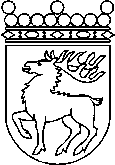 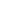 Ålands lagtingSKRIFTLIG FRÅGA nr 16/2021-2022SKRIFTLIG FRÅGA nr 16/2021-2022Lagtingsledamot DatumJohn Holmberg2022-05-05Till Ålands lagtingTill Ålands lagtingTill Ålands lagtingTill Ålands lagtingTill Ålands lagtingMariehamn den 5 maj 2022Mariehamn den 5 maj 2022John Holmberg